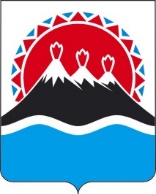 МИНИСТЕРСТВО ЭКОНОМИЧЕСКОГО РАЗВИТИЯКАМЧАТСКОГО КРАЯПРИКАЗВ соответствии с пунктами 12, 19 статьи 19 Федерального закона от 22.11.1995 № 171-ФЗ «О государственном регулировании производства и оборота этилового спирта, алкогольной и спиртосодержащей продукции и об ограничении потребления (распития) алкогольной продукции», Положением о Министерстве экономического развития Камчатского края, утвержденным постановлением Правительства Камчатского края  от  27.12.2012 № 590-П, на основании заявления от 05.06.2024 о переоформлении лицензии на розничную продажу алкогольной продукции, представленного обществом с ограниченной ответственностью «Группа компаний «Амадей» (ООО «ГК «Амадей»), 
ИНН 4106006673, КПП 410601001, ОГРН 1134177001936, место нахождения: Камчатский край, Мильковский округ, с. Мильково, ул. Чубарова, д. 5, кв. 6, в связи с изменением мест нахождения обособленных подразделенийПРИКАЗЫВАЮ:1. Переоформить лицензию с регистрационным номером 41РПА0000992 на розничную продажу алкогольной продукции ООО «ГК «Амадей» с 19.06.2024 путем внесения в государственный сводный реестр выданных лицензий записи о переоформлении лицензии с сохранением при этом указанного в лицензии срока ее действия (с 25.06.2020 по 24.06.2024).2. Действие настоящего приказа довести до сведения:1) УФНС России по Камчатскому краю;2) ООО «ГК «Амадей».3. Контроль за исполнением настоящего приказа возложить на Чиркову Наталью Владимировну, заместителя начальника отдела торговли, лицензирования и контроля алкогольной продукции Министерства экономического развития Камчатского края.[Дата регистрации] № [Номер документа]г. Петропавловск-КамчатскийО переоформлении лицензииМинистр[горизонтальный штамп подписи 1]А.С. Гончаров